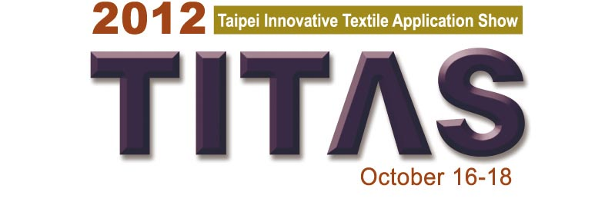 Exhibits Selection Guide for the Trend ForumSponsoring Authority: Bureau of Foreign Trade, MOEAOrganizers:Taiwan Textile Federation (TTF)Taiwan External Trade Development Council (TAITRA)Co-Organizers:Taiwan Textile Research InstituteIndustrial Technology Research Institute Union Chemical LaboratoriesFoot wear & Recreation Technology Research InstituteTaiwan  Association of Machinery Industry and 21 textile-related associations.Exhibits Selection for Presentation at Trend ForumQuantity & DimensionsFabrics (including fabric-type trimmings )Quantity: 20 – 25Dimensions: vertical 24" (60cm) x horizontal 16"(40cm)   Notes: Please study the trend directions in Attachment 1 and select your Forum exhibits accordingly.Accessories & TrimmingsQuantity: 20 items or a little bit more (button, label, zipper, ribbon…)For New Eco & Functional section inside the Trend Forum, please select no more than 5 items of your new functional and eco-friendly fabrics, accessories or trimmings and attach with a short English introduction (50 – 70 words) indicating the new characteristics or advantages for each.Please deliver∕airmail your exhibits selection duly labeled (Attachment 3) with the Item List (Attachment 2) to :Ms. Emily SUFASHION INSTITUTE OF TAIPEINo.9, Sec. 2, Xiyuan Rd., Wanhua Dist., Taipei City 108, Taiwan (R.O.C.)Tel: 886-2-2336-7599 ext.32Email: trend@textiles.org.tw The exhibits must reach us before September 20, 2012. For relevant questions, please also contact Ms. Emily SU   The selection process will be done by TITAS Trend Forum team and preference will be given to new, fashionable exhibits which correspond with our trend directions. TITAS team reserves the right to choose. All the exhibits received will be destroyed after the Show.Attachment 1  2013/14 A/W Fashion Trend Directions 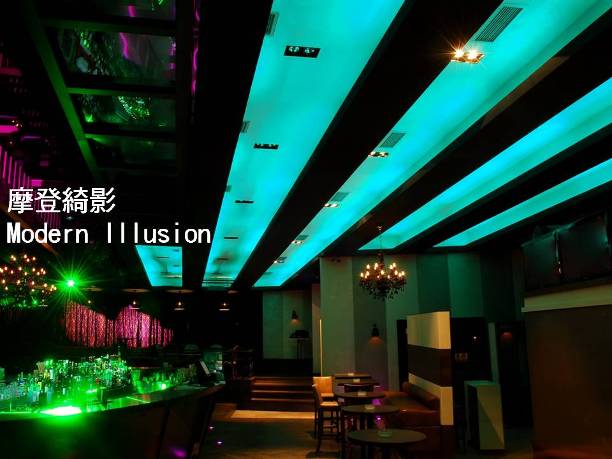 1. Modern Illusion 
1-1. Mystery Mood  transplant / Jacquard / print 1-2. Regular Structuremetallics / Lurex / black & white1-3.Treacherous imitation leather / structure / mohair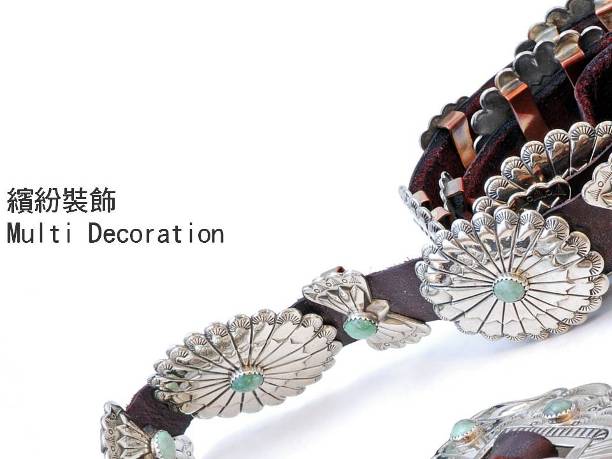 2. Multi Decoration 
2-1. Show Offreflective effect / Lurex / flock print2-2. Handcraft Boutiqueirregular line / contours of plant / dots2-3. Neo Couturemetallic effect / floral / leather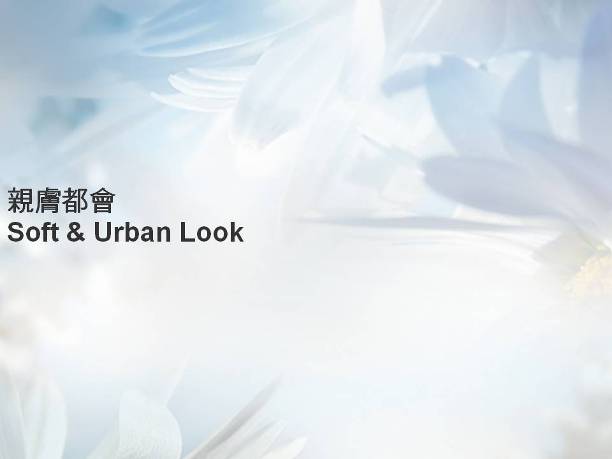 3. Soft & Urban Look 
3-1. Clean & Soft smooth / light shine / mini textured3-2. Soft Volume  hairy / quilt / double weave3-3. Neat Surface mat / leather look / calendared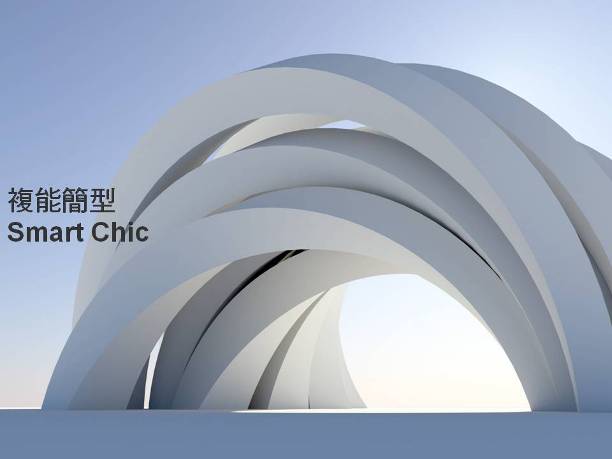 4. Smart Chic 
4-1. Shaped & Stifffelt / high twist / double weave4-2. constructed Structureottoman / rhombus / roving4-3. Supple & Stretchdouble weave / quilt / double knit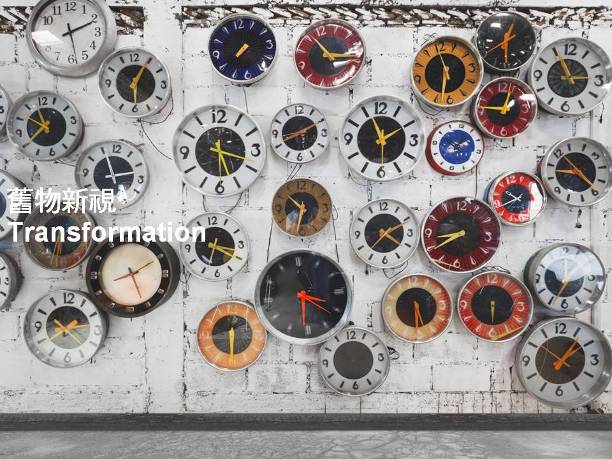 5. Transformation 
5-1. Faded New StoryInlay / cutting / layered5-2. Poetics BlurredJacquard / felt / chine5-3. Vintage Palace InspirationLurex / overprint / velvet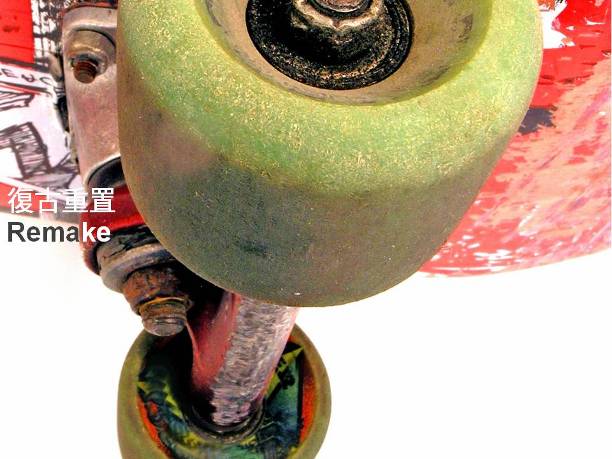 6. Remake 
6-1. Faded Double Facecontrast / similar / quilt6-2. Vintage LookJacquard / tweeds / overprint6-3. Multi-folkloreEmbroidery /Jacquard / patchwork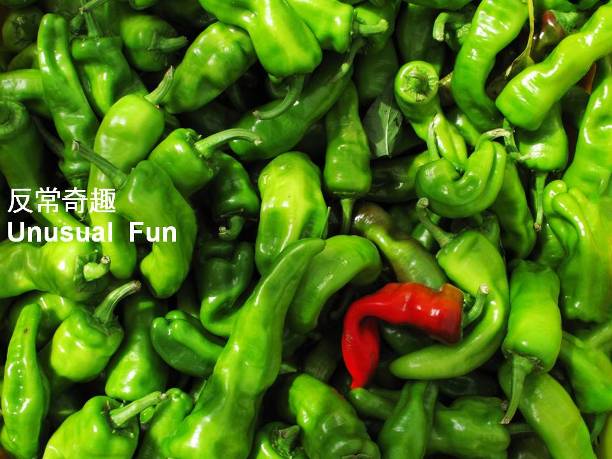 7. Unusual  Fun 
7-1. Mega Visionchecks & stripes / hairy / structure7-2. Neo color Feltsemi-plain / fluffy / structured7-3. Variation Surface contrast texture / embossed / quilt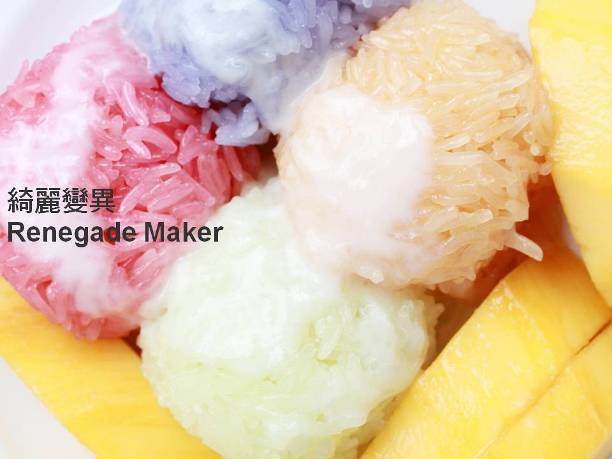 8. Renegade Maker 
8-1. Mutation Tweedscontrasting colors/ 3D effect / roving8-2. Tangle Surfacefluffy / heterochromatic / rough8-3. Pretty & Oddspecial yarn / Lurex / prints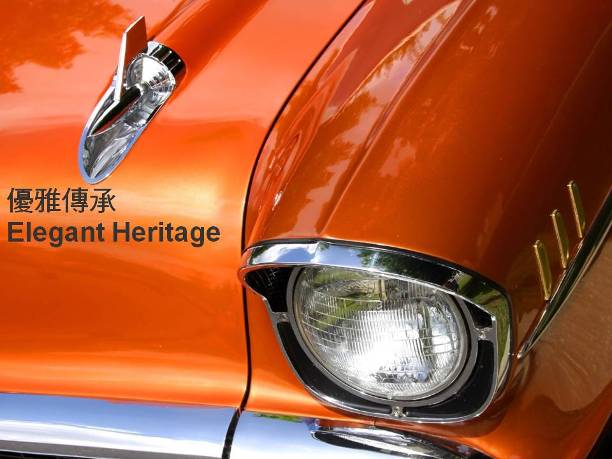 9. Elegant Heritage 
9-1. Basic Wovens twill / plain / georgette9-2. Monumental Stripes & Checks tartan / British style checks / zigzag twill9-3. Traditional Tweeds twills / dots / checks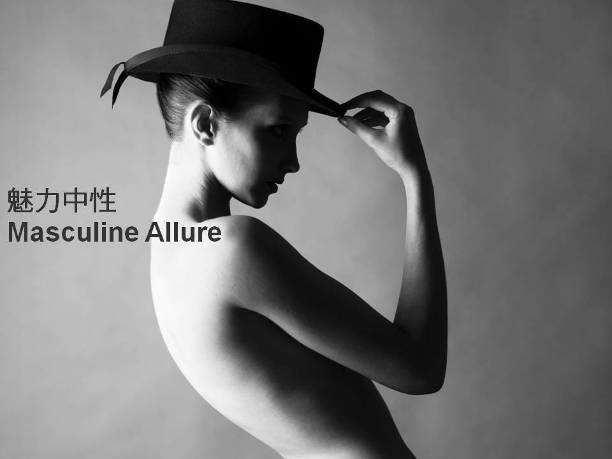 10. Masculine Allure 
10-1. Calenderedplains / mini stripes / irregular wovern10-2. Urban Suitings Woolen / jacquard / hi-twist10-3. Modern Geometrics Shades / stripes / simple patternsAttachment 2Exhibits Selection Item List for TITAS 2012 Trend ForumPlease fill in this form in English and send it with your exhibits selection so that we can check it with the exhibits we received, thank you.Company Name: _____________________________________________Booth No: _______________Company Address: ____________________________________________Contact Person: ____________________  Tel: _____________________Fax: _____________________________   Email: ___________________Exhibits selection list:Please do not fill in the part below.Dear _____________,We have received your exhibits selection on ___________________ and checked it with the list in due course.  Thank you.                                                     Taiwan Textile FederationAttachment 3Exhibits Label for Trend Forum(Please fill in one label for one exhibit and adhere it to the lower right corner of your exhibit. Please refer to Attachment 4 for Green∕Gray Label checking if applicable)Company name: TTF____________         Company name: TTF_____________Booth no: _____D2001___________         Booth no: _____D2001___________Ref no: _____ AA-00000__________         Ref no: _____ AA-00000__________Composition: _polyester, cotton_____        Composition: _polyester, cotton_____Function:  UV-cut, anti-bacterial____         Function: _UV-cut, anti-bacterial____Label: □Green Label  □Gray Label         Label: □Green Label  □Gray Label--------------------------------------------------------------------------------------------------------------------------------------------------------------------------------------------------------------------------------------------------------------------------------------------------------------------------------------------------Please make extra photocopy when needed. Attachment 4Green∕Gray Label Description for Eco-Friendly Textiles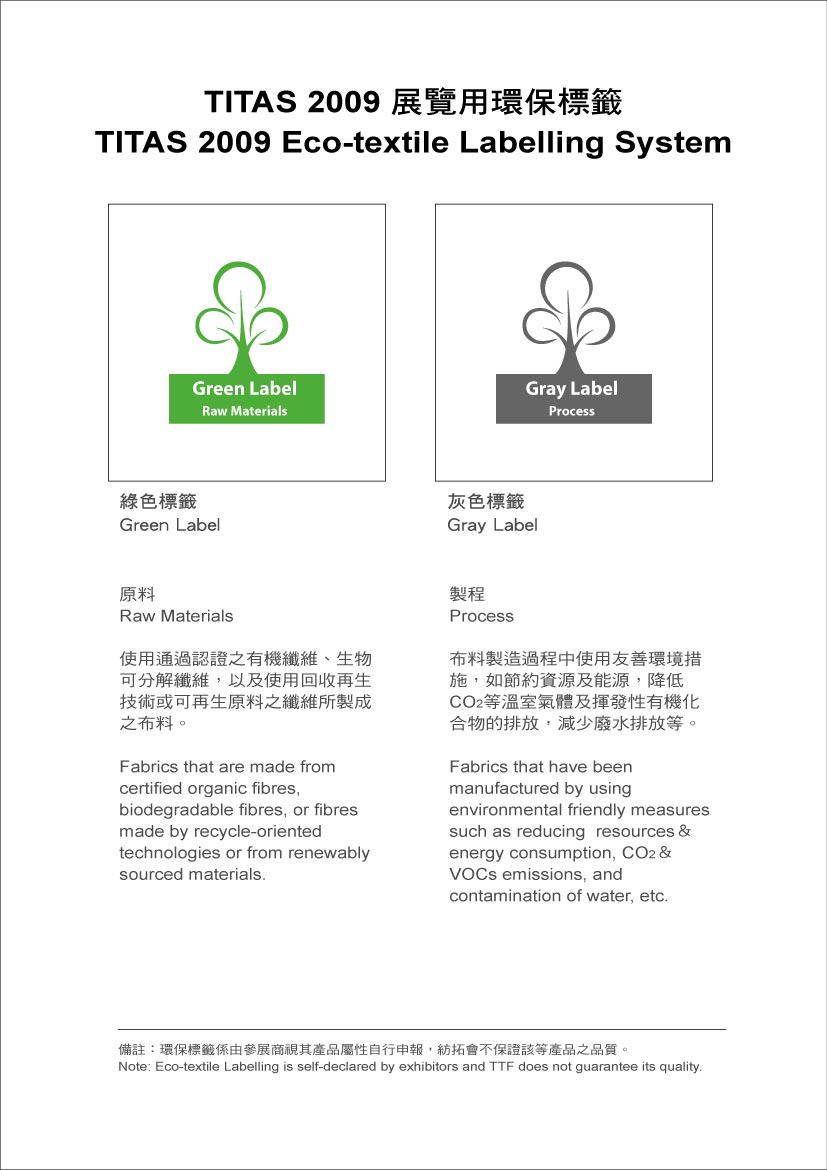 FabricsAccessories/TrimmingsRemarksexample8 pcsButton   10 pcs